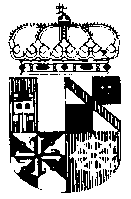 Universidad de Castilla-La ManchaTÍTULO DE ESPECIALISTA EN“JUSTICIA CONSTITUCIONAL, INTERPRETACIÓN Y APLICACIÓN DE LA CONSTITUCIÓN” Toledo, 3-21 de julio de 2017PRIMERA SEMANAPRIMERA SEMANAPRIMERA SEMANALUNES (día 3 de julio de 2017)LUNES (día 3 de julio de 2017)LUNES (día 3 de julio de 2017)10:00-10:30 horasACREDITACIÓN Y ENTREGA DE DOCUMENTACIÓN Y MATERIALESACREDITACIÓN Y ENTREGA DE DOCUMENTACIÓN Y MATERIALES11:30-13:30 horasCONFERENCIA INAUGURALLa recepción del Derecho Internacional de los Derechos Humanos en el sistema interamericano y el control de convencionalidadSERGIO GARCÍA RAMÍREZInvestigación del Instituto de Investigaciones Jurídicas de la UNAMEx Presidente de la Corte Interamericana de Derechos HumanosCONFERENCIA INAUGURALLa recepción del Derecho Internacional de los Derechos Humanos en el sistema interamericano y el control de convencionalidadSERGIO GARCÍA RAMÍREZInvestigación del Instituto de Investigaciones Jurídicas de la UNAMEx Presidente de la Corte Interamericana de Derechos HumanosCOMIDACOMIDACOMIDA17:00-18:30 horasLa interpretación constitucional de los derechos fundamentalesMiguel CarbonellInvestigador del Instituto de Investigaciones Jurídicas de la UNAMDirector del Centro de Estudios Jurídicos Carbonell18:45-20:00 horasSESIÓN INFORMATIVASESIÓN INFORMATIVAMARTES (día 4 de julio de 2017)MARTES (día 4 de julio de 2017)MARTES (día 4 de julio de 2017)9:00-10:30 horasConstitución y democraciaRubén Martínez DalmauProfesor Titular de UniversidadUniversidad de Valencia 11:00-12:30 horasPrueba, argumentación y ConstituciónMarina Gascón Abellán Catedrática de Filosofía del DerechoUCLM13.00-14:30 horas¿Debe justificar el legislador democrático sus decisiones?Gema Marcilla CórdobaProfesora Titular de Filosofía del DerechoUCLMCOMIDACOMIDACOMIDA16:30-19:00 horasSEMINARIOLa Constitución de México en el marco del constitucionalismo occidentalCon la participación de: Sergio García RamírezMiguel CarbonellLuis Arroyo Zapatero (Catedrático de Derecho Penal UCLM)Rafael Estrada (Universidad Panamericana)Preside: ROBERTA LAJOUS VARGASEmbajadora de España en MéxicoSEMINARIOLa Constitución de México en el marco del constitucionalismo occidentalCon la participación de: Sergio García RamírezMiguel CarbonellLuis Arroyo Zapatero (Catedrático de Derecho Penal UCLM)Rafael Estrada (Universidad Panamericana)Preside: ROBERTA LAJOUS VARGASEmbajadora de España en MéxicoMIÉRCOLES (día 5 de julio de 2017)MIÉRCOLES (día 5 de julio de 2017)MIÉRCOLES (día 5 de julio de 2017)9:00-10:30 horasPONENCIA Y CONTRAPONENCIAConstitucionalismo, principialismo y garantismoAlfonso García FigueroaProfesora Titular de Derecho Constitucional UCLMLaura CléricoProfesora de Derecho Constitucional(Universidad de Buenos Aires y Universidad Erlangen/Nürnberg)PONENCIA Y CONTRAPONENCIAConstitucionalismo, principialismo y garantismoAlfonso García FigueroaProfesora Titular de Derecho Constitucional UCLMLaura CléricoProfesora de Derecho Constitucional(Universidad de Buenos Aires y Universidad Erlangen/Nürnberg)11:00-12:30 horasEl Tribunal Constitucional en el marco de los poderes del EstadoEduardo Espín TempladoCatedrático de Derecho Constitucional de la Universidad de Castilla-La ManchaMagistrado del Tribunal Supremo13:00-14:30 horasOrígenes y formación histórica de los distintos modelos de control de constitucionalidadJosé Luis García GuerreroProfesor Titular de Derecho ConstitucionalUCLMCOMIDACOMIDACOMIDA16:30-17:45 horasLas implicaciones del cambio de precedenteHermógenes Bienvenido Acosta de los SantosMagistrado del Tribunal Constitucional de República Dominicana18:15-20:30 horasEl Tribunal Constitucional de Polonia: la jurisdicción constitucional en apurosKrystian ComplakCatedrático de Derecho Constitucional de la Universidad de WroclawJUEVES (día 6 de julio de 2017)JUEVES (día 6 de julio de 2017)JUEVES (día 6 de julio de 2017)9:00-10:30 horasProcesos electorales: un examen comparadoRoberto Viciano PastorCatedrático de Derecho Constitucional de la Universidad de Valencia11:00-12:30 horasRoberto GargarellaCatedrático de Derecho Constitucional de la  Universidad de Buenos Aires13:00-14.30 horasLa justicia constitucional en Europa: modelos y características fundamentalesLuis Ignacio Gordillo PérezProfesor Titular de Derecho ConstitucionalUniversidad de DeustoVIERNES (día 7 de julio de 2017)VIERNES (día 7 de julio de 2017)VIERNES (día 7 de julio de 2017)9:00-10:15 horasCriterios de interpretación de los derechos fundamentales por el TEDH y el TCAna María ValeroProfesora Contratada-Doctora de Derecho Constitucional en la UCLM10:30-11:30 horasEjecución de las sentencias del Tribunal Europeo de Derechos HumanosDiego López GarridoCatedrático de Derecho ConstitucionalUCLMLetrado del Senado12:00-14:30 horasLa Justicia Constitucional y los procesos de conflicto (I): los conflictos interorgánicosJuan María Bilbao UbillosCatedrático de Derecho ConstitucionalUniversidad de ValladolidSEGUNDA SEMANASEGUNDA SEMANASEGUNDA SEMANALUNES (día 10 de julio de 2017)LUNES (día 10 de julio de 2017)LUNES (día 10 de julio de 2017)9:00-10:30 horasEl Tribunal de Justicia de la Unión Europea como agente constituyente de la Unión EuropeaJuan Luis Requejo PagésProfesor Titular de Derecho ConstitucionalUniversidad de OviedoLetrado del Tribunal de Justicia de la Unión Europea11:00-12:30 horasPONENCIA-CONTRAPONENCIAPrincipios y ponderaciónManuel Atienza RodríguezCatedrático de Filosofía del DerechoUniversidad de AlicanteJuan Antonio García Amado Profesor Titular de Filosofía del Derecho de la Universidad de OviedoPONENCIA-CONTRAPONENCIAPrincipios y ponderaciónManuel Atienza RodríguezCatedrático de Filosofía del DerechoUniversidad de AlicanteJuan Antonio García Amado Profesor Titular de Filosofía del Derecho de la Universidad de Oviedo13:00-14:30 horasPONENCIA-CONTRAPONENCIAOrganización y funcionamiento del Tribunal Constitucional: problemas fundamentalesJosé Manuel Vera SantosCatedrático de Derecho ConstitucionalUniversidad Complutense de MadridEnrique Álvarez CondeCatedrático de Derecho ConstitucionalUniversidad Rey Juan Carlos de MadridPONENCIA-CONTRAPONENCIAOrganización y funcionamiento del Tribunal Constitucional: problemas fundamentalesJosé Manuel Vera SantosCatedrático de Derecho ConstitucionalUniversidad Complutense de MadridEnrique Álvarez CondeCatedrático de Derecho ConstitucionalUniversidad Rey Juan Carlos de MadridMARTES (día 11 de julio de 2017)MARTES (día 11 de julio de 2017)MARTES (día 11 de julio de 2017)9:00-11:00 horasMaría Pilar MoleroProfesora Ayudante de Derecho ConstitucionalUCLMEl recurso de amparo ordinarioWendy Mercedes Jarquín OrozcoProfesora Asociada de Derecho ConstitucionalUCLMJusticia constitucional y procesos de garantía de los derechos: el amparo constitucionalMaría Pilar MoleroProfesora Ayudante de Derecho ConstitucionalUCLMEl recurso de amparo ordinarioWendy Mercedes Jarquín OrozcoProfesora Asociada de Derecho ConstitucionalUCLMJusticia constitucional y procesos de garantía de los derechos: el amparo constitucional11:30-13:00 horasLos principios constitucionales del Poder JudicialPerfecto Andrés IbáñezMagistrado del Tribunal Supremo13:15-14:30 horasPONENCIA-CONTRAPONENCIALa Justicia Constitucional y los procesos de conflicto (II): los conflictos interterritorialesTomás Vidal MarínEnrique Belda Pérez-PedreroProfesores Titulares de Derecho Constitucional UCLMPONENCIA-CONTRAPONENCIALa Justicia Constitucional y los procesos de conflicto (II): los conflictos interterritorialesTomás Vidal MarínEnrique Belda Pérez-PedreroProfesores Titulares de Derecho Constitucional UCLMMIÉRCOLES (día 12 de julio de 2017)MIÉRCOLES (día 12 de julio de 2017)MIÉRCOLES (día 12 de julio de 2017)9:00-10:30 horasVIII Enmienda: La prohibición de penas crueles e inhumanasSteve ThamanProfesor de la Universidad de St. Louis11:00-12:30 horasTriálogo TEDH, TJUE y Tribunales ConstitucionalesAntonio López CastilloProfesor Titular de Derecho ConstitucionalUniversidad Autónoma de Madrid.13:00-14:30 horasRelación entre juez ordinario y juez constitucional. Poder Judicial y garantía de la supremacía constitucionalMiguel Revenga SánchezCatedrático de Derecho ConstitucionalUniversidad de CádizCOMIDACOMIDACOMIDA16:00-17:00 horasDebates en torno al perfil recomendable para los magistrados del Tribunal Constitucional de España. Las características técnicas y personales de los magistrados y la relación con sus votos. Unanimidades y DisidenciasJorge O. BercholcCatedrático de Teoría del Estado de la  Universidad de Buenos Aires17:30-20:00 horasJORNADA BIBLIOGRÁFICACoordinaciónMaría Luz Martínez AlarcónProfesora Titular de Derecho ConstitucionalUCLMJORNADA BIBLIOGRÁFICACoordinaciónMaría Luz Martínez AlarcónProfesora Titular de Derecho ConstitucionalUCLMJUEVES (día 13 de julio de 2017) JUEVES (día 13 de julio de 2017) JUEVES (día 13 de julio de 2017) 9:00-10:30 horasEl habeas corpus y la tutela del derecho a la libertad personalMaría José MajanoAbogada Profesora Asociada de Derecho Constitucional UCLM11:00-14:00 horasMESA REDONDALa aplicación de la Constitución a las distintas áreas del DerechoModera: Wendy M. Jarquín OrozcoIntervienen:Eduardo Demetrio CrespoCatedrático de Derecho PenalPedro José Carrasco ParrillaProfesor Titular de Derecho financieroDecano de la Facultad de Ciencias Jurídicas y Sociales de ToledoRosario Fátima Gallardo MoyaProfesora Titular de Derecho del TrabajoConsuelo Alonso GarcíaProfesora Titular de Derecho AdministrativoJuan Carlos Ortiz PradilloProfesor Contratado-Doctor de Derecho ProcesalAna Isabel Mendoza Losana Profesora Contratada-Doctora de Derecho CivilMESA REDONDALa aplicación de la Constitución a las distintas áreas del DerechoModera: Wendy M. Jarquín OrozcoIntervienen:Eduardo Demetrio CrespoCatedrático de Derecho PenalPedro José Carrasco ParrillaProfesor Titular de Derecho financieroDecano de la Facultad de Ciencias Jurídicas y Sociales de ToledoRosario Fátima Gallardo MoyaProfesora Titular de Derecho del TrabajoConsuelo Alonso GarcíaProfesora Titular de Derecho AdministrativoJuan Carlos Ortiz PradilloProfesor Contratado-Doctor de Derecho ProcesalAna Isabel Mendoza Losana Profesora Contratada-Doctora de Derecho CivilVIERNES (día 14 de julio de 2017)VIERNES (día 14 de julio de 2017)VIERNES (día 14 de julio de 2017)9:00-11:00 horasMESA REDONDADiálogo entre tribunales a propósito de la tutela de los derechos y el control de convencionalidadModera: Rubén Serrano LozanoIntervienen:Víctor E. Orozco SolanoAsesor de la Sala Constitucional de la Corte Suprema de Costa RicaRogelio FloresDirector del Instituto de Estudios Constitucionales del Estado de Querétaro (México) y miembro del Consejo Académico del Centro de Estudios de Actualización en Derecho CEADJesús G. MinguillánProfesor Asociado de Derecho Constitucional de la UCLMMESA REDONDADiálogo entre tribunales a propósito de la tutela de los derechos y el control de convencionalidadModera: Rubén Serrano LozanoIntervienen:Víctor E. Orozco SolanoAsesor de la Sala Constitucional de la Corte Suprema de Costa RicaRogelio FloresDirector del Instituto de Estudios Constitucionales del Estado de Querétaro (México) y miembro del Consejo Académico del Centro de Estudios de Actualización en Derecho CEADJesús G. MinguillánProfesor Asociado de Derecho Constitucional de la UCLM11:30-13:30 horasPONENCIA-CONTRAPONENCIAMaría Elena Rebato PeñoProfesora Titular de Derecho ConstitucionalUCLMJusticia Constitucional y procesos de control de constitucionalidad (I): Características generales y tipología, contenido y efectos de las sentenciasMaría Martín SánchezProfesora Contratada-Doctora de Derecho ConstitucionalProfesora Titular AcreditadaUCLMJusticia Constitucional y procesos de control de constitucionalidad (II): diversos procesosPONENCIA-CONTRAPONENCIAMaría Elena Rebato PeñoProfesora Titular de Derecho ConstitucionalUCLMJusticia Constitucional y procesos de control de constitucionalidad (I): Características generales y tipología, contenido y efectos de las sentenciasMaría Martín SánchezProfesora Contratada-Doctora de Derecho ConstitucionalProfesora Titular AcreditadaUCLMJusticia Constitucional y procesos de control de constitucionalidad (II): diversos procesos13:45-15:00 horasLa aplicación de la Constitución en los procesos penalesNicolás González-CuéllarCatedrático de Derecho Procesal UCLMTERCERA SEMANATERCERA SEMANATERCERA SEMANALUNES (día 17 de julio de 2017)LUNES (día 17 de julio de 2017)LUNES (día 17 de julio de 2017)9:00-10:30 horasInterpretación y Derecho: sistema multinivel y ponderaciónFco. Javier Díaz RevorioCatedrático de Derecho Constitucional UCLM11:00-12:15 horasMarcos Fco Massó GarroteProfesor Titular de Derecho ConstitucionalUCLM12:45-14:00 horasLos procesos políticos electorales en MéxicoFelipe de la MataMagistrado de la Sala Superior del TEPJFCOMIDACOMIDACOMIDA16:00-17:15 horasIndependencia judicial y órganos de gobierno del Poder JudicialMaría Luz Martínez AlarcónProfesora Titular de Derecho ConstitucionalUCLM17:30-20:00 horasJORNADA IBEROAMERICANACoordinaciónRubén Serrano LozanoProfesor Contratado-DoctorUCLMJORNADA IBEROAMERICANACoordinaciónRubén Serrano LozanoProfesor Contratado-DoctorUCLMMARTES (día 18 de julio de 2017)MARTES (día 18 de julio de 2017)MARTES (día 18 de julio de 2017)9:00-10:30 horasLa tutela de los derechos por el Poder Judicial: “amparo ordinario” y otras víasAndrés Ollero TassaraMagistrado del Tribunal Constitucional11:00-12:30 horasLos modelos de justicia constitucionalLucio PegoraroCatedrático de Derecho Público Comparado de la Universidad de Bolonia13:00-14:30 horasMESA REDONDAConstitución y derecho internacional Modera: Francisco Javier Díaz RevorioIntervienen:Rosario Tur AnsinaCatedrática de Derecho ConstitucionalUniversidad de ElcheFco. Javier Donaire VillaProfesor Titular de Derecho Constitucional de la Universidad Carlos III de MadridMarta Klopocka-JasinskaProfesora de Derecho Constitucional de la Escuela Superior de Derecho Helena Chodkowska de Wrolaw (Polonia)Felipe de la MataMagistrado de la Sala Superior del TEPJFMESA REDONDAConstitución y derecho internacional Modera: Francisco Javier Díaz RevorioIntervienen:Rosario Tur AnsinaCatedrática de Derecho ConstitucionalUniversidad de ElcheFco. Javier Donaire VillaProfesor Titular de Derecho Constitucional de la Universidad Carlos III de MadridMarta Klopocka-JasinskaProfesora de Derecho Constitucional de la Escuela Superior de Derecho Helena Chodkowska de Wrolaw (Polonia)Felipe de la MataMagistrado de la Sala Superior del TEPJFCOMIDACOMIDACOMIDA16:30-18:00 horasNeoconstitucionalismo y positivismoLuis Prieto SanchísCatedrático de Filosofía del DerechoUCLM18:30-19:30 horasPRESENTACIÓN DEL LIBRO HOMENAJE A LUCIO PEGORAROPRESENTACIÓN DEL LIBRO HOMENAJE A LUCIO PEGORAROMIÉRCOLES (día 19 de julio de 2017)MIÉRCOLES (día 19 de julio de 2017)MIÉRCOLES (día 19 de julio de 2017)9:00-10:30 horasEl control político de constitucionalidad en el derecho comparadoGuilleaume TusseauMiembro del Consejo Superior de la Magistratura (Francia)11:00-12:30 horasEl Tribunal Constitucional y el  control de convencionalidad Eloy Espinosa-Saldaña BarreraMagistrado del TC del PerúCatedrático de Derecho Constitucional13:00-14:30 horasJusticia constitucional en América LatinaGorki Yuri Gonzales MantillaProfesor Principal de Filosofía del Derecho de la Pontificia Universidad Católica de PerúJUEVES (día 20 de julio de 2017)JUEVES (día 20 de julio de 2017)JUEVES (día 20 de julio de 2017)9:00-10:30 horasLa "interpretación conforme" del derecho nacional con el derecho internacional de los derechos humanos. Vías de instrumentación.Néstor SagüésCatedrático de Derecho Constitucional de la Universidad de Buenos Aires11:00-12:30 horasEl proceso constitucional incidental sobre la leyRoberto RomboliCatedrático de Derecho Constitucional de la Universidad de Pisa13:00-15:00 horasMESA REDONDALa tutela de los derechos ante la Administración PúblicaModera: María Luz Martínez AlarcónIntervienen:Pablo Lucas Murillo de la Cueva Catedrático de Derecho Constitucional de la Universidad de CórdobaMagistrado del Tribunal SupremoJoaquín Sánchez GarridoPresidente del Consejo Consultivo de Castilla-La ManchaAraceli Muñoz de PedroDirectora General de los Servicios Jurídicos de la JuntaMESA REDONDALa tutela de los derechos ante la Administración PúblicaModera: María Luz Martínez AlarcónIntervienen:Pablo Lucas Murillo de la Cueva Catedrático de Derecho Constitucional de la Universidad de CórdobaMagistrado del Tribunal SupremoJoaquín Sánchez GarridoPresidente del Consejo Consultivo de Castilla-La ManchaAraceli Muñoz de PedroDirectora General de los Servicios Jurídicos de la JuntaCOMIDACOMIDACOMIDA17:00 horasCONFERENCIA DE CLAUSURAControl de constitucionalidad y control de convencionalidad. Una visión europeaLUIS LÓPEZ GUERRAJuez del Tribunal Europeo de Derechos HumanosCatedrático de Derecho Constitucional (Carlos III de Madrid)CONFERENCIA DE CLAUSURAControl de constitucionalidad y control de convencionalidad. Una visión europeaLUIS LÓPEZ GUERRAJuez del Tribunal Europeo de Derechos HumanosCatedrático de Derecho Constitucional (Carlos III de Madrid)19:00 horasCLAUSURA Y ENTREGA DE TÍTULOSCLAUSURA Y ENTREGA DE TÍTULOS